Name of Journal: World Journal of Clinical CasesManuscript NO: 52469Manuscript Type: CASE REPORTGrowth hormone therapy for children with KBG syndrome: A case report and review of literatureGe XY et al. GH therapy for KBG childrenXiu-Ying Ge, Long Ge, Wen-Wen Hu, Xiao-Ling Li, Yan-Yan HuXiu-Ying Ge, Department of Child Health Care, Linyi Women and Children Hospital, Linyi 276000, Shandong Province, ChinaLong Ge, Department of Clinical Laboratory, Linyi People’s Hospital, Linyi 276000, Shandong Province, ChinaWen-Wen Hu, Department of Pediatrics, The People's Hospital of Lanshan District, Linyi 276000, Shandong Province, ChinaXiao-Ling Li, Yan-Yan Hu, Department of Pediatrics, Linyi People’s Hospital, Linyi 276000, Shandong Province, ChinaAuthor contributions: Ge XY collected the data, drafted the initial manuscript, and carried out the initial analyses; Ge L was responsible for testing the patient and her parent, and data analysis; Hu WW reviewed and revised the manuscript; Li XL performed data analyses and graphics; Hu YY conceived and designed the study, performed the final data analyses, and wrote the manuscript.Corresponding author: Yan-Yan Hu, MD, Attending physician, Department of Pediatrics, Linyi People’s Hospital, No. 27, East Jiefang Road, Linyi 276000, Shandong Province, China. hyanyansmile@hotmail.comReceived: November 13, 2019Revised: February 27, 2020Accepted: March 5, 2020 Published online: March 26, 2020AbstractBACKGROUNDThe incidence of short stature in KBG syndrome is relatively high. Data on the therapeutic effects of growth hormone (GH) on children with KBG syndrome accompanied by short stature in the previous literature has not been summarized. CASE SUMMARYHere we studied a girl with KBG syndrome and collected the data of children with KBG syndrome accompanied by short stature from previous studies before and after GH therapy. The girl was referred to our department because of short stature. Physical examination revealed mild dysmorphic features. The peak GH responses to arginine and clonidine were 6.22 and 5.40 ng/mL, respectively. The level of insulin-like growth factor 1 (IGF-1) was 42.0 ng/mL. Genetic analysis showed a c.2635 dupG (p.Glu879fs) mutation in the ANKRD11 gene. She received GH therapy. During the first year of GH therapy, her height increased by 0.92 standard deviation score (SDS). Her height increased from -1.95 SDS to -0.70 SDS after two years of GH therapy. There were ten children with KBG syndrome accompanied by short stature who received GH therapy in reported cases. Height SDS was improved in nine (9/10) of them. The mean height SDS in five children with KBG syndrome accompanied by short stature increased from -2.72 ± 0.44 to -1.95 ± 0.57 after the first year of GH therapy (P = 0.001). There were no adverse reactions reported after GH treatment. CONCLUSIONGH treatment is effective in our girl and most children with KBG syndrome accompanied by short stature during the first year of therapy. Key words: Growth hormone therapy; KBG syndrome; ANKRD11 gene; Short stature; Children; Case reportCitation: Ge XY, Ge L, Hu WW, Li XL, Hu YY. Growth hormone therapy for children with KBG syndrome: A case report and review of literature. World J Clin Cases 2020; 8(6): 1172-1179  URL: https://www.wjgnet.com/2307-8960/full/v8/i6/1172.htm  DOI: https://dx.doi.org/10.12998/wjcc.v8.i6.1172Core tip: KBG syndrome is a rare autosomal dominant disorder. The percentage of height below 10th centile is relatively high at 66%. Children with KBG syndrome accompanied by short stature could benefit from growth hormone therapy. INTRODUCTIONKBG syndrome (OMIM 148050) is a rare autosomal dominant disorder first reported by Herrmann et al[1] in 1975. They described seven affected individuals from three unrelated families. The KBG syndrome was named after the surname initials K, B, and G of the three original families. It is characterized by developmental delay, intellectual disability, specific craniofacial features, macrodontia of the upper central incisors, short stature, and skeletal abnormalities[2]. KBG syndrome is caused by mutations in the ANKRD11 gene located on chromosome 16q24.3, which encodes an ankyrin repeat domain-containing cofactor[3]. Over 110 cases have been reported in the literature so far[4]. KBG syndrome should be distinguished from 16q24.3 microdeletion syndrome. Although the clinical manifestations of these two syndromes overlap, there are some differences in phenotypes. In 16q24.3 microdeletion syndrome, short stature and delayed bone age are often not observed[5]. Low et al[2] described 31 patients affected by KBG syndrome with ANKRD11 gene mutation in 2016. They proposed new diagnostic criteria for KBG syndrome. The major criteria included macrodontia (85%), height below the 10th centile (66%), recurrent otitis media and/or hearing loss (44%), and 1st-degree relatives with KBG syndrome (22%). The minor criteria included brachydactyly (50%), seizures (43%), cryptorchidism (31%), feeding problems (34%), palate abnormality (25%), autism (24%), and delayed closure of the anterior fontanelle (22%). KBG syndrome can be diagnosed in patients with developmental delay/learning difficulties, speech delay, or significant behavioural issues, with at least two major criteria or one major and two minor criteria. There are no specific treatments for KBG syndrome. Based on their complex clinical symptoms, genetics, neurology, cardiology, endocrinology, surgery, rehabilitation medicine, and education need to be involved in the treatment in the form of multi-disciplinary team[2]. The incidence of short stature in KBG syndrome is relatively high. The effects of growth hormone (GH) therapy on children with KBG syndrome accompanied by short stature are not clear. It has been reported that two children with KBG syndrome showed a good response to GH therapy. They almost reached their parental target height after 3 and 5 years of GH therapy, respectively[6]. Further study was needed to determine whether GH may be successful in treating children with KBG syndrome accompanied by short stature. Data on the therapeutic effects of GH on children with KBG syndrome accompanied by short stature in previous studies have not been summarized. Therefore, we report our experience with one girl with KBG syndrome and collected the data of children with KBG syndrome accompanied by short stature from previous studies before and after GH therapy to provide evidence for the effect of GH treatment in children with KBG syndrome accompanied by short stature.CASE PRESENTATIONChief complaintsA Chinese girl aged 5 years and 6 mo presented to the Pediatric Department of our hospital complaining of short stature. History of present illnessThe girl was born at term as the only child of her parents. Her birth weight was 3400 g [0.58 standard deviation score (SDS)], and her length was 50 cm (0.1 SDS). Pregnancy, delivery, and the neonatal period were uncomplicated. At 2 mo of age, a developmental delay was found by regular physical examination. She received rehabilitation therapy for 4 mo intermittently. She started walking at 17 mo of age and spoke her first words at 12 mo. Her height was below the mean for age (less than the 3rd percentile). Ordinarily, she was quiet, short-tempered, and irritable.History of past illnessHer past medical history was unremarkable except for developmental delay.Personal and family historyNo specific personal history of disease was recorded. Her parents were healthy, with no significant family history. Her mother’s height was 160 cm, and his father’s height was 171 cm. The target height for the proband was 159.0 cm (-0.30 SDS).Physical examination upon admissionHer height was 104.7 cm (-1.95 SDS). Her weight was 15.5 kg. Her head circumference was 57.9 cm (+0.3 SDS). Physical examination revealed mild dysmorphic features, including a long triangular face, frontal bossing, large and protruding ears, broad eyebrows, a high nasal bridge, a long philtrum, macrodontia of the central incisors, and brachydactyly. No significant hearing loss or palate abnormalities were found. Laboratory examinationsAfter two stimulation tests (arginine test and levodopa test), the peak GH responses to arginine and levodopa were 6.22 ng/mL and 5.40 ng/mL, respectively. The cut-off peak GH value for GH deficiency was ≤10 ng/mL. GH deficiency was confirmed. Serum GH level was measured using chemiluminescence assay (Cobas E170, Roche Diagnostics, Germany). The level of insulin-like growth factor 1 (IGF-1) was 42.0 ng/mL. Serum IGF-1 were measured using chemiluminescence assay (Siemens Healthcare Diagnostics, USA). Other biochemical examinations, such as of thyroid function, sex hormones, adrenal function, and blood glucose, were normal. Written informed consent for clinical whole-exome detection was obtained from her parents. Clinical whole-exome detection was offered by Sino-Science in Beijing, China.Imaging examinationsHer bone age was 4.5 years. Bone age was estimated using the atlas of Greulinch-pyle. Pituitary magnetic resonance imaging (MRI) and echocardiography were normal. Intelligence testingShe had a borderline intellectual disability with a total IQ of 79 (WISC-R). FINAL DIAGNOSISA novel de novo mutation (c.2635 dupG, p.Glu879fs) was identified in the ANKRD11 gene. The variant was interpreted as pathogenic based upon the de novo variant in a family without a disease history (PS2) according to the guidelines of ACMG. KBG syndrome was confirmed. Sanger sequencing was employed for our girl and her parents (Figure 1). No mutation of the ANKRD11 gene was present in her parents.TREATMENTThe patient was treated with recombinant human GH injections (50 μg/kg/d, GenSci, Changchun, Jilin Province) starting at age 5 years and 6 mo. OUTCOME AND FOLLOW-UPFollow-up was performed every 3 mo for two years. During the first year of GH therapy, her height increased by 0.92 SDS. Over the two years of GH, her height increased from -1.95 SDS to -0.70 SDS (Figure 2). Thyroid function and blood glucose were normal during the two-year follow-up. DISCUSSIONIn this study, we collected the data of children with KBG syndrome accompanied by short stature. To observe the effects of GH therapy on the height of children with KBG syndrome accompanied by short stature, we mainly analyzed growth velocity during the first year by comparing those with and those without GH therapy. Children with KBG syndrome accompanied by short stature without description of changes in height were excluded from our research. A total of ten children with KBG syndrome accompanied by short stature who received GH therapy (P1-P10) were included[4,6-10]. Three children with KBG syndrome accompanied by short stature who did not receive GH therapy (P11, P12, and P13) were also included[5,11]. Clinical features of children with KBG syndrome accompanied by short stature who received GH therapy are shown in Table 1 (P1-P8). P8 is our patient. Two children (P9 and P10) without detailed clinical information are not shown in Table 1. The birth length in three (3/5) children was below the 50th percentile. Height SDS was below the 3rd percentile in all children (10/10). GH deficiency was suggested in four (4/6) children. Levels of IGF-1 were low in three (3/4) children. Delayed bone age was found in six (6/8) children. In children with KBG syndrome accompanied by short stature who received GH therapy (P1-P10), Patient 5 showed no response to GH therapy, though specific height velocity data were missing. The authors did not explain why the child showed no response. The height velocities of children with KBG syndrome accompanied by short stature who received GH therapy (P1-P4 and P6-10) were compared with those who did not receive GH therapy (P11, P12, and P13). Among them, Patient 3 was followed for 9 mo, Patient 13 was followed for 8 mo, and three patients (P4, P9, and P10) were followed for an unspecified time. Their height changes are shown in Figure 3. Height SDS was improved in nine (9/10) children with KBG syndrome accompanied by short stature after GH therapy. The mean height SDS in five children with KBG syndrome accompanied by short stature (P1, P2, and P6-8) increased from -2.72 ± 0.44 to -1.95 ± 0.57 after the first year of GH therapy (P = 0.001). In children with KBG syndrome accompanied by short stature who did not receive GH therapy, height SDS did not change in 8 mo (from -1.25 to -1.25) in P13, increased mildly (from -2.3 to -1.9) in the first year in P12, and decreased (from -3.2 to -3.5) in approximately one year in P11. The dosages of GH were not given in the literature. There were no adverse reactions (such as hypothyroidism, hyperglycemia, intracranial hypertension, and scoliosis) reported after GH treatment.The use of GH therapy obviously promoted growth in the girl with KBG syndrome accompanied by short stature. There were no abnormalities in thyroid function or glycemic status during the two years of follow-up. In the previous literature, most children with KBG syndrome showed a good response to the first year of GH therapy compared with untreated children affected by KBG syndrome. Our results are consistent with other reported cases[6]. Based on the review of previously reported cases and the experience obtained from our KBG case, we conclude that GH treatment is effective in our girl and most children with KBG syndrome accompanied by short stature during the first year of therapy.It was reported[9] that only one child with KBG syndrome was diagnosed with acute myeloid leukemia. Down-regulation of the ANKRD11 gene might be associated with breast cancer[12]. The ANKRD11 gene was found to enhance the transcription of p53, as ANKRD11 was thought to be a p53 coactivator[13]. However, the role of the ANKRD11 gene in cancer was not confirmed[8]. Therefore, we need further evidence from long-term follow-up and close monitoring for tumors during GH therapy in patients with KBG syndrome. There is a pressing need to establish guidelines for GH therapy in patients with KBG syndrome.This study had several limitations, such as incomplete data and short-term follow-up. The long-term effects of GH therapy on children with KBG syndrome and its benefits to adult height are not clear. A large-scale case-control and long-term follow-up study is necessary to better understand the effects of GH therapy on children with KBG syndrome accompanied by short stature.CONCLUSIONIn conclusion, our girl with KBG syndrome showed a good growth response to the first year of GH therapy. We reviewed and analyzed the changes in the height of children with KBG syndrome accompanied by short stature during the first year of therapy in the reported cases. We conclude that GH treatment is effective in our girl and most children with KBG syndrome accompanied by short stature during the first year of therapy. Our results provide evidence for GH treatment in children with KBG syndrome accompanied by short stature.ACKNOWLEDGEMENTSThe authors are grateful to the patient and her parents for participating in the study.REFERENCES1 Herrmann J, Pallister PD, Tiddy W, Opitz JM. The KBG syndrome-a syndrome of short stature, characteristic facies, mental retardation, macrodontia and skeletal anomalies. Birth Defects Orig Artic Ser 1975; 11: 7-18 [PMID: 1218237]2 Low K, Ashraf T, Canham N, Clayton-Smith J, Deshpande C, Donaldson A, Fisher R, Flinter F, Foulds N, Fryer A, Gibson K, Hayes I, Hills A, Holder S, Irving M, Joss S, Kivuva E, Lachlan K, Magee A, McConnell V, McEntagart M, Metcalfe K, Montgomery T, Newbury-Ecob R, Stewart F, Turnpenny P, Vogt J, Fitzpatrick D, Williams M; DDD Study, Smithson S. Clinical and genetic aspects of KBG syndrome. Am J Med Genet A 2016; 170: 2835-2846 [PMID: 27667800 DOI: 10.1002/ajmg.a.37842]3 Sirmaci A, Spiliopoulos M, Brancati F, Powell E, Duman D, Abrams A, Bademci G, Agolini E, Guo S, Konuk B, Kavaz A, Blanton S, Digilio MC, Dallapiccola B, Young J, Zuchner S, Tekin M. Mutations in ANKRD11 cause KBG syndrome, characterized by intellectual disability, skeletal malformations, and macrodontia. Am J Hum Genet 2011; 89: 289-294 [PMID: 21782149 DOI: 10.1016/j.ajhg.2011.06.007]4 Li QY, Yang L, Wu J, Lu W, Zhang MY, Luo FH. A case of KBG syndrome caused by mutation of ANKRD11 gene and literature review. Clin J Evid Based Pediatr 2018; 13: 452-458 [DOI: 10.3969/j.issn.1673-5501.2018.06.011]5 Khalifa M, Stein J, Grau L, Nelson V, Meck J, Aradhya S, Duby J. Partial deletion of ANKRD11 results in the KBG phenotype distinct from the 16q24.3 microdeletion syndrome. Am J Med Genet A 2013; 161A: 835-840 [PMID: 23494856 DOI: 10.1002/ajmg.a.35739]6 Reynaert N, Ockeloen CW, Sävendahl L, Beckers D, Devriendt K, Kleefstra T, Carels CE, Grigelioniene G, Nordgren A, Francois I, de Zegher F, Casteels K. Short Stature in KBG Syndrome: First Responses to Growth Hormone Treatment. Horm Res Paediatr 2015; 83: 361-364 [PMID: 25833229 DOI: 10.1159/000380908]7 Murray N, Burgess B, Hay R, Colley A, Rajagopalan S, McGaughran J, Patel C, Enriquez A, Goodwin L, Stark Z, Tan T, Wilson M, Roscioli T, Tekin M, Goel H. KBG syndrome: An Australian experience. Am J Med Genet A 2017; 173: 1866-1877 [PMID: 28449295 DOI: 10.1002/ajmg.a.38121]8 Scarano E, Tassone M, Graziano C, Gibertoni D, Tamburrino F, Perri A, Gnazzo M, Severi G, Lepri F, Mazzanti L. Novel Mutations and Unreported Clinical Features in KBG Syndrome. Mol Syndromol 2019; 10: 130-138 [PMID: 31191201 DOI: 10.1159/000496172]9 Goldenberg A, Riccardi F, Tessier A, Pfundt R, Busa T, Cacciagli P, Capri Y, Coutton C, Delahaye-Duriez A, Frebourg T, Gatinois V, Guerrot AM, Genevieve D, Lecoquierre F, Jacquette A, Khau Van Kien P, Leheup B, Marlin S, Verloes A, Michaud V, Nadeau G, Mignot C, Parent P, Rossi M, Toutain A, Schaefer E, Thauvin-Robinet C, Van Maldergem L, Thevenon J, Satre V, Perrin L, Vincent-Delorme C, Sorlin A, Missirian C, Villard L, Mancini J, Saugier-Veber P, Philip N. Clinical and molecular findings in 39 patients with KBG syndrome caused by deletion or mutation of ANKRD11. Am J Med Genet A 2016; 170: 2847-2859 [PMID: 27605097 DOI: 10.1002/ajmg.a.37878]10 Ockeloen CW, Willemsen MH, de Munnik S, van Bon BW, de Leeuw N, Verrips A, Kant SG, Jones EA, Brunner HG, van Loon RL, Smeets EE, van Haelst MM, van Haaften G, Nordgren A, Malmgren H, Grigelioniene G, Vermeer S, Louro P, Ramos L, Maal TJ, van Heumen CC, Yntema HG, Carels CE, Kleefstra T. Further delineation of the KBG syndrome phenotype caused by ANKRD11 aberrations. Eur J Hum Genet 2015; 23: 1176-1185 [PMID: 25424714 DOI: 10.1038/ejhg.2014.253]11 Tekin M, Kavaz A, Berberoğlu M, Fitoz S, Ekim M, Ocal G, Akar N. The KBG syndrome: confirmation of autosomal dominant inheritance and further delineation of the phenotype. Am J Med Genet A 2004; 130A: 284-287 [PMID: 15378538 DOI: 10.1002/ajmg.a.30291]12 Lim SP, Wong NC, Suetani RJ, Ho K, Ng JL, Neilsen PM, Gill PG, Kumar R, Callen DF. Specific-site methylation of tumour suppressor ANKRD11 in breast cancer. Eur J Cancer 2012; 48: 3300-3309 [PMID: 22538187 DOI: 10.1016/j.ejca.2012.03.023]13 Neilsen PM, Cheney KM, Li CW, Chen JD, Cawrse JE, Schulz RB, Powell JA, Kumar R, Callen DF. Identification of ANKRD11 as a p53 coactivator. J Cell Sci 2008; 121: 3541-3552 [PMID: 18840648 DOI: 10.1242/jcs.026351]FootnotesInformed consent statement: The patient’s guardian provided written informed consent to the publication of this case report.Conflict-of-interest statement: The authors declare that they have no conflicts of interest.CARE Checklist (2016) statement: The authors have read the CARE Checklist (2016), and the manuscript was prepared and revised according to the CARE Checklist (2016).Open-Access: This article is an open-access article that was selected by an in-house editor and fully peer-reviewed by external reviewers. It is distributed in accordance with the Creative Commons Attribution NonCommercial (CC BY-NC 4.0) license, which permits others to distribute, remix, adapt, build upon this work non-commercially, and license their derivative works on different terms, provided the original work is properly cited and the use is non-commercial. See: http://creativecommons.org/licenses/by-nc/4.0/Manuscript source: Unsolicited manuscriptPeer-review started: November 13, 2019 First decision: February 20, 2020 Article in press: March 5, 2020Specialty type: Medicine, research and experimentalCountry of origin: ChinaPeer-review report classificationGrade A (Excellent): 0Grade B (Very good): 0Grade C (Good): C, CGrade D (Fair): 0 Grade E (Poor): 0P-Reviewer: Lee AC, Al-Biltagi M S-Editor: Wang YQ L-Editor: Wang TQ E-Editor: Qi LLFigure Legends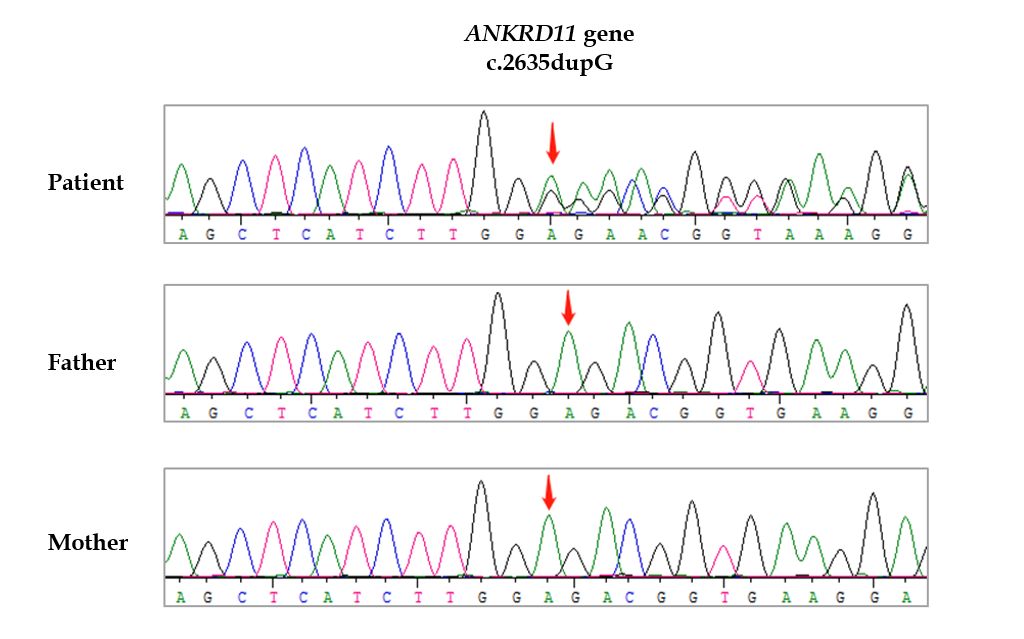 Figure 1 Electropherograms of the patient and her parents. A de novo heterozygous single base pair duplication at position 2635 (c.2635 dupG) in the ANKRD11 gene was found in the patient, and was not inherited from her parents.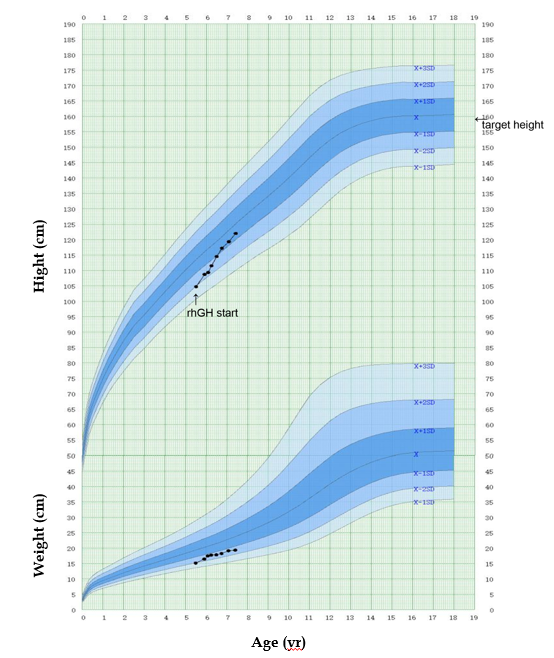 Figure 2 Changes of height and weight in our patient with KBG syndrome during 2 years of growth hormone therapy. GH: Growth hormone.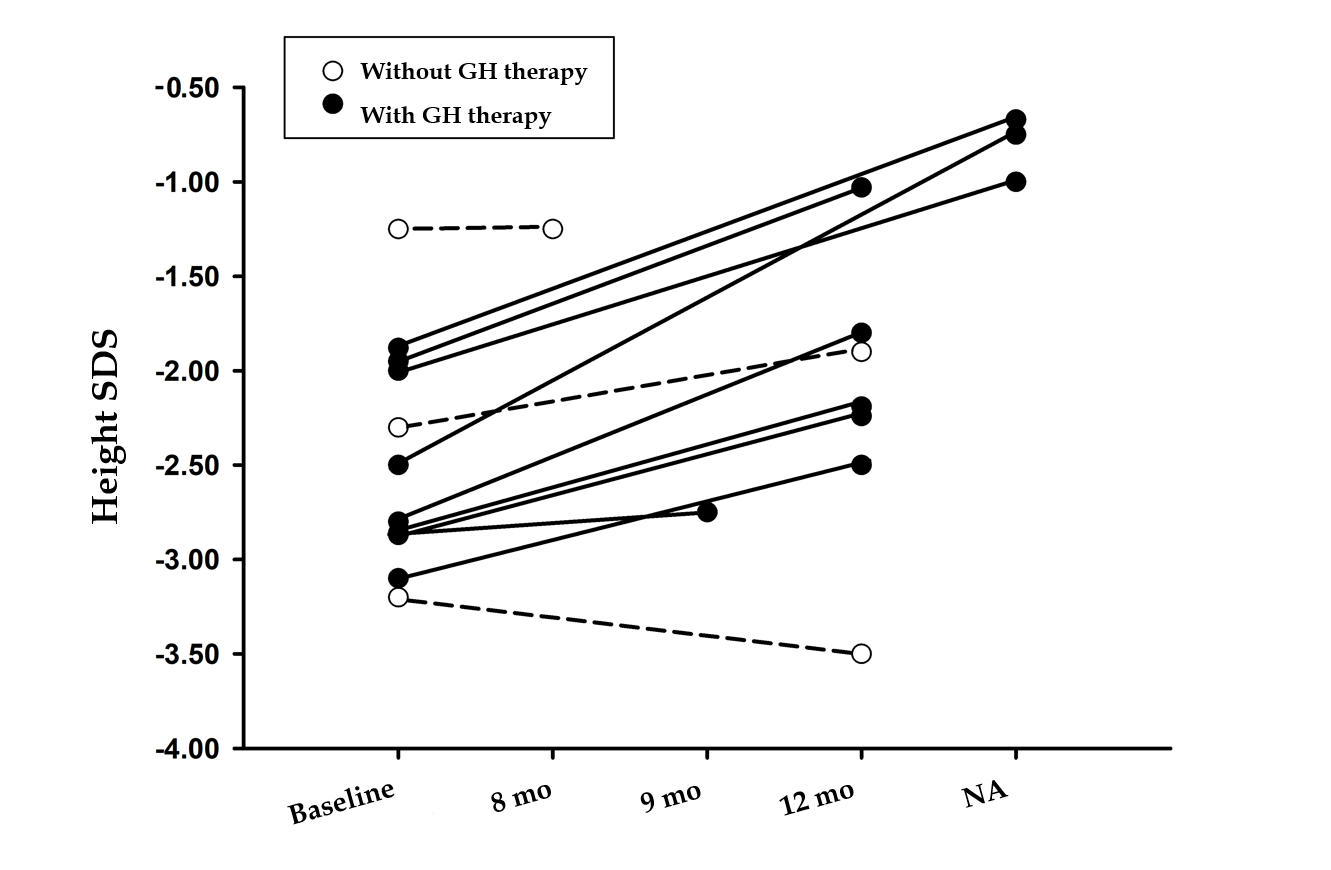 Figure 3 Changes of height SDS of children with KBG syndrome accompanied by short stature in the reported literature and in our study. There were nine children with KBG syndrome accompanied by short stature who received growth hormone (GH) therapy (P1-P4 and P6-10) (black circle). Patient 5 showed no response to GH therapy without specific data of height velocity were not included in the figure. There were three children with KBG syndrome accompanied by short stature who did not receive GH therapy(P11, P12, and P13) (white circle). We mainly recorded growth velocity in the first year of GH therapy. Patient 3 was followed by 9 mo, Patient 13 was followed by 8 mo, and three patients (P4, P9, and P10) did not show specific follow-up time. GH: Growth hormone; NA: Not applicable; P: Patient.Table 1 Clinical features of seven previously reported children and our girl with KBG syndrome using growth hormone therapyTwo children with KBG syndrome accompanied by short stature with GH therapy (P9 and P10) who had no detailed clinical information are not shown in this table. NA: Not applicable; P: Patient.CaseP1P2P3P4P5P6P7P8GenderMaleMaleFemaleMaleFemaleMaleFemaleFemaleCountrySwedenSwedenChinaAustraliaAustraliaItalyItalyChinaPregnancy complicationNormalPolyhydramniosNormalAdvanced maternal ageNormalNormalNormalNormalGestational age38.5 wk40 wk and 6 dFull term40 wk32 wkFull termFull termFull termDeliveryBreech presentationNormalVaginal delivery Vaginal delivery; Fetal distress and meconium liquorCesarean sectionCesarean sectionCesarean sectionVaginal deliveryBirth length, cm47 (–1.5 SDS)50 (–0.5 SDS)48 (-0.90 SDS)50thNANANA50 (0.1 SDS)Birth weight, g2940 (–0.6 SDS)3945 (1 SDS)2400 (-2.19 SDS)NA (< 10th)NA (90th)NANA3400 (0.58 SDS)Referred age, yr5.577.6154945.5Chief complainShort statureShort statureShort statureNANANANAShort statureHeight SDS-2.4 SDS–2.8 SDS -2.82 SDS< -1.88 SDS< -1.88 SDS-2.58 SDS-3.25 SDS-1.95 SDSMidparental height-1.2 SDS–0.3 SDS.-1.6 SDSNANANANA-1.6 SDSPeak GH40.3 mU/L10 mU/L(GH deficit)5.7 ng/mLNANANo GH deficit5.1 ng/mL6.22 ng/mLIGF-188 ng/mL51, 76, and 56 ng/mL271 ng/mLNANANANA42 ng/mLThyroid functionNormalNormalNormalNANASubclinical hypothyroidismSmall thyroidNormalDelayed bone age, yrDelayed 3.0Delayed 1.5Delayed 3.6YesNoYesNoDelayed 1.0 Pituitary MRI/Brain imagingNANormalNormalNANeonatal seizures; Multiple calcific foci in brain; Arachnoid cyst; Germinolytic cystsUnspecific structural abnormalitiesEnlargedcisterna magna; Leptomeningeal cyst NormalGH therapy started ageHeight SDS10.5 yr-3.1SDS7.4 yr –2.8 SDS7.9 yr-2.87 SDS15 yr<-1.88 SDSNot known11 yr-2.86 SDS5.2 yr-2.87 SDS5.5 yr-1.95 SDSGH dose35μg/kg/d30 μg/kg/d 52 μg/kg/dNANANANA50 μg/kg/dOthersTriptorelin was added at 12.5 yrNoIntermittent treatmentNoNo response to rhGH therapyNoNoNoANKRD11 aberrationsc.3836del (p.Ser1279fs) c.1903_1907del(p.Lys635Glnfs * 26)c.6972dupc(p.p2271pfs*8)No genetic testing.c.6472G > T(p.Glu2158)c.7534C > T (p.Arg2512Trp)c.3339G > A (p.Trp1113Ter) c.2635 dupG(p.Glu879fs) 